SZAKMAI BESZÁMOLÓ (ÚTI JELENTÉS) hivatalos külföldi kiküldetésről A kiutazó adatai név: __________________________________________________________________beosztás: 	 _____________________________________________________________________________munkahely (külsős esetén): _______________________________________________________________e-mail cím: 	____________________________________________________________________________A kiküldetés helye (ország, város): 	 _____________________________________________________A kiutazás időpontja: _____________________	Visszaérkezés időpontja:_____________________Meghívás esetén a fogadó fél neve: _______________________________________________________címe: 	_________________________________________________________________________________Költségviselő pályázat/szervezet: 	 ______________________________________________________A kiküldetés célja: konferencia; címe: 	 ___________________________________________________________________egyéb, éspedig: 	 ___________________________________________________________________7. Az utazás eredményeinek rövid összefoglalója (konferencia részvétel esetén: előadás címe, töltött-e be tisztséget a konferencián, milyet; ha szekcióelnök: a szekció neve, időpontja; meglátogatott intézmények, tárgyalópartnerek stb.): Dátum: 	 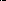 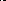 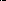 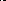  	Aláírás 